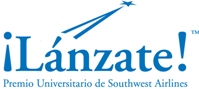 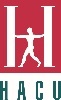 Frequently Asked Questions….Are high school students able to apply?
Yes, high school students are eligible to apply if they meet all the eligibility criteria. If selected, HACU will provide you an Enrollment Verification Form for you and your college/university to complete and a W-9 Form. Are graduate students able to apply?
Yes, graduate students are eligible to apply if they meet all the eligibility criteria. If selected, HACU will provide you an Enrollment Verification Form for you and your college/university to complete and a W-9 Form. Is this program ONLY for Hispanics?  
Yes, Student must identify direct or parental ties to a specific country to determine Hispanic origin.I am transferring schools can I apply?
Yes, transferring students may apply.  If selected, HACU will provide you an Enrollment Verification Form for you and your college/university to complete and a W-9 Form.
Do you have to be a legal U.S. resident? Yes, per !Lánzate¡ rules and guidelines, you must be a legal U.S. resident & have a valid government issued photo ID for air travel.When will the e-pass(es) be issued?
E-pass(es) will be issued in late August 2016 to recipients who submitted the required Enrollment Verification Form and W-9 Form by the August 15th deadline. How many e-pass(es) will be issued?
Student may receive up to 4 e-pass(es) depending on their essay and judges decisions.  
Do e-pass(es) have expiration dates?Yes, all e-pass have expiration dates.  They will be valid from August 2016 – August 2017.  E-pass(es) must be used within those dates. HACU and Southwest Airlines will not reissue e-pass(es) if lost, stolen, or expired. 